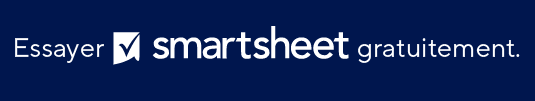 MODÈLE DE FACTURATION DE PRÊT				 J’autorise l’entreprise ou la personne nommée ci-dessus à débiter la carte de crédit indiquée dans ce formulaire d’autorisation selon les modalités décrites ci-dessus. Cette autorisation de paiement concerne les biens/services décrits ci-dessus, pour le montant indiqué ci-dessus uniquement, et n’est valable que pour une (1) seule utilisation. Je certifie que je suis un utilisateur autorisé de cette carte de crédit et que je ne contesterai pas le paiement avec ma société de carte de crédit ; tant que la transaction correspond aux conditions indiquées dans ce formulaire.VOTRE LOGOFACTURATION DE PRÊTFACTURATION DE PRÊTFACTURATION DE PRÊTNom de l’entrepriseDATE DE LA FACTURE123, rue MainHamilton, OH 44416N° DE FACTURE(321) 456-7890Adresse e-mailDATE D’ÉCHÉANCEFACTURE POURMONTANTATTN : Nom/ServiceNom de l’entreprise123, rue MainHamilton, OH 44416(321) 456-7890Adresse e-mailADRESSE DE LA PROPRIÉTÉLOYERFRAISTOTALSOUS-TOTALSOUS-TOTALSOUS-TOTALAUTREAUTREAUTRETOTALTOTALTOTAL CONDITIONS GÉNÉRALESRemettre le paiement dans les ________ jours suivant la réception de la facture.Un taux de _______% sera appliqué par jour de retard. Veuillez libeller votre chèque à l’ordre de Nom de votre entreprise.Veuillez libeller votre chèque à l’ordre de Nom de votre entreprise.Veuillez libeller votre chèque à l’ordre de Nom de votre entreprise.Veuillez libeller votre chèque à l’ordre de Nom de votre entreprise.JE VOUS REMERCIEJE VOUS REMERCIEJE VOUS REMERCIEJE VOUS REMERCIEEn cas de questions concernant ce devis, veuillez contacterEn cas de questions concernant ce devis, veuillez contacterEn cas de questions concernant ce devis, veuillez contacterEn cas de questions concernant ce devis, veuillez contacterNom, (321) 456-7890, Adresse électroniqueNom, (321) 456-7890, Adresse électroniqueNom, (321) 456-7890, Adresse électroniqueNom, (321) 456-7890, Adresse électroniquewww.votresiteinternet.comwww.votresiteinternet.comwww.votresiteinternet.comwww.votresiteinternet.comVOTRE LOGOVOTRE LOGOVOTRE LOGOVOTRE LOGOFACTURATION DE PRÊTTYPE DE PAIEMENTFACTURATION DE PRÊTTYPE DE PAIEMENTFACTURATION DE PRÊTTYPE DE PAIEMENTFACTURATION DE PRÊTTYPE DE PAIEMENTCARTE DE CRÉDITCARTE DE CRÉDITCARTE DE CRÉDITCARTE DE CRÉDITCARTE DE CRÉDITCARTE DE CRÉDITCARTE DE CRÉDITCARTE DE CRÉDITCARTE DE CRÉDITCARTE DE CRÉDITCARTE DE CRÉDITVISAMASTERCARDMASTERCARDDISCOVERDISCOVERDISCOVERAMEXNOM DU TITULAIRE DE LA CARTENOM DU TITULAIRE DE LA CARTENUMÉRO DE CARTENUMÉRO DE CARTEDATE D’EXPIRATIONDATE D’EXPIRATIONDATE D’EXPIRATION             /             /             /CVVCVVCODE POSTALCODE POSTALCODE POSTALSIGNATURE DU TITULAIRE DE CARTEDATETRAITE BANCAIRETRAITE BANCAIRETRAITE BANCAIRETRAITE BANCAIRENOM DU COMPTEADRESSENOM DE LA BANQUENUMÉRO DE COMPTETYPE DE COMPTECODE BANQUEEXCLUSION DE RESPONSABILITÉTous les articles, modèles ou informations proposés par Smartsheet sur le site web sont fournis à titre de référence uniquement. Bien que nous nous efforcions de maintenir les informations à jour et exactes, nous ne faisons aucune déclaration, ni n’offrons aucune garantie, de quelque nature que ce soit, expresse ou implicite, quant à l’exhaustivité, l’exactitude, la fiabilité, la pertinence ou la disponibilité du site web, ou des informations, articles, modèles ou graphiques liés, contenus sur le site. Toute la confiance que vous accordez à ces informations relève de votre propre responsabilité, à vos propres risques.